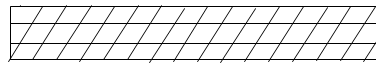 alma mor   elma  Emel                                   et    Mine tamir  teli                               olma Emin mimar  iç                                   omo  alma Erman  on                                   elma  eline  Emre  alma                                   lime  Mete  lime    et                                  Emin atma   ite     ot                           